Board of Finance Meeting AgendaTuesday January 10th, 2023 – 7:00 PMMorris Community HallJoin Zoom Meetinghttps://us02web.zoom.us/j/83889838622?pwd=SlFsRnpwV1BGLzNLaTYrTHFNSDd5QT09Meeting ID: 838 8983 8622   |  Passcode: 514554Agenda:Call to OrderSeat AlternatesReview Sandy Beach Agreement with Ed Ryle Chairman of the Sandy Beach Commission Review Monthly Reports for November
  - Tax collection report through December
  - Statement of Expenditures, Encumbrances & AppropriationsFirst Selectmen's Report
  - Over Report
  - Update on proposed highway projectApprove Minutes from 12/8/2022 MinutesNew BusinessPublic CommentAdjournRespectfully Submitted,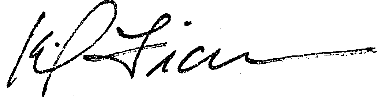 Kip Finch Board of Finance Chairman